CONTRATTO DI TEMPORARY MANAGEMENTLE PARTIL’ AZIENDA ________________________________________________________________________--(d’ora in poi “Committente”) Sede legale e Sede operativa _____________________________________________________________________Tel	 Email                      PEC	Codice fiscale e partita iva rappresentata dal sig.che interviene ed agisce in rappresentanza della stessa nella sua qualità di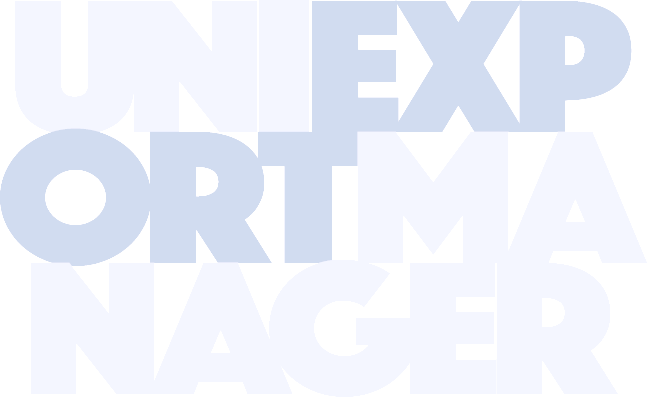 eLa Società di Consulenza  __________________________________________________--(d’ora in poi nel presente contratto “SocietàTEM” ) con sede incodice fiscale	Partita IvaTel	Email	PECL.R. 	nato 	,che interviene e agisce in rappresentanza della stessa nella sua qualità di (Titolare / Amministratore /…) 	-PREMESSO CHEI Il COMMITTENTE  ha richiesto un Intervento Agevolativo per l’inserimento temporaneo nell’Impresa di Temporary Manager, per la realizzazione di progetti di innovazione tecnologica, digitale o ecologica, a sostegno dell’internalizzazione dell’Impresa sui mercati internazionali.II La Società TEM dispone di Figure professionali specializzate, volte a facilitare e sostenere i processi di internazionalizzazione dell’Impresa italiana, anche attraverso l’erogazione di servizi a sostegno di innovazione tecnologica, digitale ed ecologica dell’Impresa italiana e si trova in posizione di terzietà rispetto al Committente.III  L’inserimento temporaneo di  Temporary Manager è regolato dal presente  Contratto di Temporary Management stipulato del Committente con  la SocietàTEM . CONVENGONO E STIPULANO QUANTO SEGUE:DATI SUL PROGETTOTitolo del progetto:Riferimenti COR                    e CUP                              del finanziamento pubblico                                                  Descrizione ed obiettivi del progetto: Temporary Management  come da All.1 allegato Data di avvio del progetto:Data prevista di fine progetto:Sede operativa interessata dal progetto:Indirizzo:Costo previsto per la consulenza specialistica: eur                                     oltre iva.DATI DEL/DEI TEMPORARY MANAGER INCARICATI PER LA PRESTAZIONE SPECIALISTICACognome:	              Nome:Codice Fiscale:- ruolo/qualifica _______________________________________________________________________; 
in possesso di comprovata esperienza in materia di export e internazionalizzazione,
transizione digitale o ecologica, e processi di innovazione aziendale;In possesso di :( ) Attestato di qualificazione dei servizi rilasciato dall’associazione professionale  Uniexportmanager ai sensi della legge 4-2013.( ) Attestato Manager esperto processi export import internazionalizzazione certificato  in conformita alla Norma UNI 11823:2021.( ) Accreditato all’elenco  MIMIT in conformita al DM 7.5.2019 come innovation manager( ) altri accreditamenti professionali _______________________________________________Oggetto della prestazione:  servizi consulenziali e i servizi correlati al processo di internazionalizzazione, mediante progetti di innovazione tecnologica, digitale o ecologica, erogati per il tramite di Temporary Manager  come da documento All.1 allegato Calendario degli interventi da effettuarsi nel periodo di realizzazione del progetto: Come da doc. All.1 allegatoIndicazione dei Paesi di destinazione: Come da doc. All.1 allegatoDurata prevista dell’incarico: mesi (min. 6)  	____________CONVENGONO E STIPULANO QUANTO SEGUE:Art. 1 (Definizioni)Ai fini del presente Contratto, i termini successivamente indicati, ove riportati con lettera iniziale maiuscola, avranno il seguente significato, con la precisazione che i termini definiti al singolare devono intendersi come riferiti anche al plurale e viceversa:“Responsabile del Progetto”: il soggetto, designato da ciascuna Parte, che agisce come referente nei confronti dell’altra Parte per quanto concerne l’esecuzione del presente Contratto;“Temporary Manager” : sono considerati tali  i Temporary Export Manager, i Temporary Digital Marketing Manager, i Temporary Innovation Manager, o soggetti che abbiano, indipendentemente dalla denominazione della figura, comprovata esperienza in materia di export e internazionalizzazione, transizione digitale o ecologica, e processi di innovazione aziendale“Corrispettivo”: l’importo complessivamente versato dal Committente al SocietàTEM per l’esecuzione del Progetto.“Informazioni riservate”: qualunque informazione, dato o conoscenza di natura tecnico-scientifica, commerciale o finanziaria, che abbiano valore economico in quanto riservati, in qualsiasi forma espressi e/o su qualsiasi supporto memorizzati, che siano stati comunicati da una Parte all’altra nell’ambito del rapporto oggetto del presente Contratto e in ragione di esso, anche quando non specificamente e visibilmente qualificati come “riservati” o “segreti”.Art. 2 (Oggetto del Contratto)Il Committente affida al SocietàTEM, che accetta alle condizioni di seguito specificate, l’esecuzione del Progetto di Temporary Management di cui in premessa.In particolare:ambito di svolgimento della consulenza specialisticaarticolazione delle prestazioni consulenziali, con specificazione delle modalità organizzative riferite al concreto svolgimento delle attività;numero di giornate uomo di impegno del manager qualificato e durata complessivadell’incarico manageriale, individuata dalla data di avvio e dalla data di ultimazione delle attività;output previsti in relazione allo svolgimento delle attività consulenziali;importo a titolo di compenso per l’incarico manageriale, con indicazione separata della quota di IVA se dovuta, e modalità di pagamento;sottoscrizione con firma digitale da parte dei contraenti.Le attività base oggetto del presente contratto sono descritte nel documento piano di lavoro All.1.Il progetto è articolato in una serie di attività concordate tra le Parti e descritte nel Piano di Lavoro allegato	al  presente  Contratto. Il  Piano di lavoro	forma parte integrante edessenziale del presente Contratto e deve intendersi come interamente richiamato e trascritto in questa sede.Le Parti potranno concordare per iscritto eventuali modifiche al Piano di Lavoro che si rendano necessarie o comunque opportune per il miglior esito del progetto o che siano suggerite dai risultati conseguiti nel corso della sua esecuzione.Art. 3 (Responsabili del Progetto )Il Committente designa quale Responsabile del progetto  il Sig.  	Il SocietàTEM designa quale Responsabile del Progetto ed esecutore il sig. 		.Art. 4 (Personale)4.1 Ciascuna Parte provvede alla copertura assicurativa e previdenziale di legge del proprio personale impiegato nello svolgimento delle attività previste dal presente Contratto, in qualsivoglia sede.Art. 5 (Durata)Il presente Contratto è valido ed efficace a far data dalla sua sottoscrizione ad opera delle Parti e verrà a scadenza il 	.La durata del presente Contratto potrà essere prorogato per una durata complessiva non superiore a 6 mesi, ove ciò sia reso necessario od opportuno in considerazione degli sviluppi della Progetto e dei risultati ottenuti.Art. 6 (Corrispettivo e modalità di pagamento)6.1 Il Committente si impegna a versare al SocietàTEM per l’esecuzione del Progetto un Corrispettivo totale pari a € _________________(diconsi euro ________________-), oltre a IVA come dovuta per legge.6.3 I pagamenti di cui al paragrafo precedente dovranno essere effettuati esclusivamente tramite bonifico bancario ovvero SEPA Credit Transfer con indicazione della causale richiesta dall’ente finanziatore sul conto corrente intestato al SocietàTEM aperto con IBAN	 		________________.I termini di pagamento a presentazione fattura sono previsti come segue:……..Art. 7 (Liberatoria)Il SocietàTEM a ricezione del pagamento dei corrispettivi si obbliga a rilasciare la prescritta attestazione liberatoria nelle modalità richieste dall’ente finanziatore .Art. 8 (Riservatezza)Con la sottoscrizione del presente Contratto, le Parti si impegnano espressamente, per sé e per i propri dipendenti e/o collaboratori (con ciò promettendo anche il fatto del terzo ai sensi e per gli effetti dell’art. 1381 cod. civ.), per tutta la durata del presente Contratto e per un periodo di 2 (due) anni successivo al termine o alla risoluzione dello stesso:a non divulgare le Informazioni riservate e a non renderle in alcun modo accessibili a Soggetti Terzi;ad impiegare ogni mezzo idoneo, e a porre in essere ogni e qualsiasi atto o attività ragionevolmente necessari, al fine di garantire che le informazioni riservate non siano liberamente accessibili a Soggetti Terzi;a non utilizzare in alcun modo le informazioni riservate per finalità diverse e ulteriori rispetto a quelle connesse con l’esecuzione del presente Contratto;a non duplicare, copiare, riprodurre, registrare o diversamente rappresentare, salve le necessità che discendono dall’esecuzione del presente Contratto, o salvo consenso espresso della Parte che ne abbia diritto, con ogni e qualunque mezzo a tali fini idoneo, in tutto o in parte, file, atti, documenti, elenchi, registri, rapporti, note, disegni, schemi, schede, corrispondenza e ogni altro materiale contenente informazioni riservate;a restituire o distruggere immediatamente, dietro richiesta scritta della Parte che ne abbia diritto, ogni e qualsiasi file, atto, documento, elenco, registro, rapporto, nota, disegno, schema, scheda, lettera ed ogni altro materiale, comprese le loro eventuali copie o riproduzioni, contenenti una o più Informazioni riservate, sempre che non vi sia un obbligo di legge che ne prescriva la conservazione;a restituire o distruggere immediatamente, al termine o alla risoluzione del presente Contratto, ogni e qualsiasi file, atto, documento, elenco, registro, rapporto, nota, disegno, schema, scheda, lettera ed ogni altro materiale, comprese le loro eventuali copie o riproduzioni, contenenti una o più Informazioni riservate, sempre che non vi sia un obbligo di legge che ne prescriva la conservazione.Sono fatte salve, rispetto a quanto disposto nel paragrafo precedente:le informazioni, i dati e le conoscenze comunicati da una Parte all’altra che siano espressamente destinati dalle Parti alla pubblicazione o comunque alla diffusione tra il pubblico;le informazioni, i dati e le conoscenze comunicati da una Parte all’altra che siano già di pubblico dominio o siano comunque già liberamente accessibili da parte di Soggetti Terzi;le informazioni, i dati e le conoscenze che, in qualunque momento, divengono di pubblico dominio o comunque liberamente accessibili da parte di Soggetti Terzi, a condizione che la loro divulgazione o la loro accessibilità non siano causati da fatto illecito o non siano stati comunque espressamente vietati dalla Parte che li abbia comunicati, e a partire dal momento in cui esse divengono effettivamente di pubblico dominio o liberamente accessibili;le informazioni, i dati e le conoscenze in relazione ai quali la Parte che ne abbia diritto fornisca il consenso scritto alla loro diffusione o alla loro libera accessibilità e solo nei limiti, nei termini e alle condizioni a cui tale consenso viene effettivamente prestato;le informazioni, i dati e le conoscenze che una Parte possa dimostrare di essere state in suo legittimo possesso in un momento antecedente a quello in cui gli sono state comunicate dall’altra Parte o in cui essa ne sia venuta comunque a conoscenza nel corso ed in virtù del rapporto di collaborazione;le informazioni che una Parte possa dimostrare essere in suo legittimo possesso indipendentemente dal rapporto di collaborazione;le informazioni che una Parte sia tenuta a comunicare o a rendere accessibili in adempimento di norme di legge o regolamento nonché di un ordine impartito dalla pubblica Autorità, nei limiti, nei termini, nelle forme e in relazione ai soli destinatari cui la Parte stessa sia effettivamente tenuta a comunicarle o a renderle accessibili.Soggetti terzi Ai fini dell’applicazione del presente articolo, per Soggetti Terzi devono intendersi tutti i soggetti diversi dalle Parti che non siano rappresentanti, dipendenti, collaboratori o consulenti delle Parti stesse. Devono comunque considerarsi Soggetti Terzi, in relazione alle singole Informazioni riservate che vengano di volta in volta in rilievo, anche i soggetti sopra indicati nei casi in cui essi, per la natura del rapporto che li lega alle Parti, non abbiano ragione o necessità di conoscere una o più Informazioni riservate o nel caso in cui la Parte che ne abbia diritto abbia espressamente vietato la comunicazione di Informazioni riservate al loro indirizzo.Codice Etico UniexportmanagerIn qualità di associato all’associazione professionale non ordinistica Uniexportmanager il Temporary Export Manager è tenuto a operare in conformità al codice etico adottato dall’associazione i cui principi sono recepiti dalla norma UNI:11823-2021.Art. 9 (Responsabilità)Il Committente è consapevole che le prestazioni oggetto del Progetto di Innovazione, svolte in conformità al piano di lavoro approvato, hanno natura di prestazione tecnica specialistica e vengono pertanto fornite senza alcuna garanzia esplicita o implicita, inclusa la garanzia di commerciabilità e/o di idoneità per un particolare scopo.Giusta quanto disposto al paragrafo precedente, il Committente, nella misura più ampia consentita dalla legge, si impegna a manlevare il SocietàTEM e a mantenerlo indenne da ogni e qualsiasi perdita, danno, responsabilità, costo o spesa, incluse le spese legali, derivanti da o in qualunque modo collegati a pretese o contestazioni di soggetti terzi.Art. 10 (Forza maggiore)Una Parte non sarà responsabile nei confronti dell’altra per i ritardi o per la mancata esecuzione delle proprie obbligazioni dovuti in via diretta o indiretta a circostanze che siano fuori dal proprio controllo (e.g.: caso fortuito, sospensione dei lavori imposta dalla pubblicaautorità, ecc.), non siano ragionevolmente prevedibili alla data di sottoscrizione del presente Contratto e in relazione alle quali la Parte non abbia ragionevolmente alcuna possibilità di impedirne il verificarsi.Nei casi di cui al paragrafo precedente la Parte interessata ha l’obbligo di notificare tempestivamente l’evento o la circostanza impeditivi all’altra Parte.Art. 11 (Trattamento dei dati personali)Le Parti, ai sensi e per gli effetti della normativa vigente sul trattamento dei dati personali, si danno reciprocamente atto di essere a conoscenza di tutti gli elementi indicati dalle disposizioni di legge e prestano il proprio consenso al trattamento dei dati personali forniti.Art. 12 (Comunicazioni)Ogni comunicazione relativa a o comunque connessa con l’esecuzione del presente Contratto dovrà essere effettuata utilizzando i seguenti recapiti di posta elettronica certificataPer il Committente:Per la SocietàTEM :***Il presente Contratto, composto di n. ____ pagine oltre il documento allegato 1, è il risultato della negoziazione intercorsa tra le Parti ed è stato da queste congiuntamente redatto in n. 2 esemplari originali (n. 1 copia per il Committente e n. 1 copie per il SocietàTEM che le Parti medesime, sottoscrivendo il presente documento, dichiarano di approvare in ogni sua parte e per intero.Li’ DataSottoscritto dalle parti con firma digitaleAllegati che fanno parte integrante del presente contrattoAllegato 1 Progetto di Internazionalizzazione 2.  Curriculum Vitae